Commissioners:							General Manager:William Tracy– President 						Ron Hall Scott Hilsen – Vice President						Consulting Attorney:Susan Genzale – Secretary   						Eric C. Frimodt 									Consulting Engineer:Craig Chambers April 16th, 2013Call to Order:Commissioner Tracy called the meeting to order at 6:30 p.m.  Also in Attendance:   Ken NilsenChanges or Additions to the Agenda: Approve engineering for alleyway sewer line rehabilitation.  Approve Agenda:  After reviewing the meeting agenda, the Board unanimously approved the agenda.Written Communications: The Board reviewed a thank you card from Mr. & Mrs. Womac complimenting the Sewer Department Staff for their professional and courteous assistance.Consent Agenda:Approval of the Minutes for the April 2nd, 2013 meeting.Approval and Signing of the Accounts Payable Vouchers & Payroll.Vouchers audited and certified by the Auditing Officer as required by RCW 42.24.080, and those expense reimbursement claims certified as required by RCW 42.24.090, have been recorded on listings that have been made available to the Board.  Vouchers are included in the attached lists, and further described as follows:Maintenance voucher numbers 13.0435 through 13.00492 in the total amount of $361,812.39. Construction voucher number 13.0039 through 13.0040 in the total amount of $8,407.13. Approval of the Certification & Satisfaction of Liens, Additions and Adjustments.Review and Accept King County Investment Report for Previous Month.Review monthly Income Report.A motion to approve the consent agenda was made by Commissioner Genzale, seconded by Commissioner Hilsen and unanimously approved.Public Comment:  No public comment. Business Agenda:Craig Chambers of BHC Consultants updated the Board on the Primary Clarifier Project and the Comprehensive Plan.Ken Nilsen updated the Board on the PACE Engineers Scope of Work for the Pump Station #14 & #15 project.Hall presented the Page & Beard monthly report to the Board on the status of the new Administration and Maintenance Facility.Hall requested Authorization to continue financial support of staffing services for Growth Management Planning Council (GMPC) Regional Water Quality Committee (RWQC) and Metropolitan Water Pollution Abatement Advisory Committee (MWPAAC).   After brief discussion, M/S/P unanimously approved the continued financial support of $3,000.00.Hall requested authorization to purchase new roll up doors and have them installed from Specialty Door Service in the amount of $16,817.01 at the Miller Creek Plant Dewatering Facility sludge storage building.  After brief discussion, M/S/P unanimously approved the request.Hall requested authorization to send himself, Bill Stephani and Tim Berge to the WEFTEC conference in October, 2013.  After brief discussion, M/S/P unanimously approved the request and also approved the attendance of Commissioners Bill Tracy & Scott Hilsen.Hall requested approval for an engineering scope and budget prepared by BHC in the amount of $46,914.00 for the repair of the sewer line in the alleyway between 152nd and 153rd, from 1st Avenue to Ambaum Blvd.  It is 2,532 linear feet of mainline; with 27 stub connections, approximately 200 feet of stub repairs, and 30 feet of mainline repairs.  After brief discussion, M/S/P unanimously approved the request.Manager’s Comments or Reports:Hall updated the Board on the status of the open Sewer Department position.  The application deadline date was last Friday and the District had received 57 applications.Hall also requested a “Special” Board meeting to visit Miller Creek WWTP prior to the clarifier rehabilitation project and to also visit the Salmon Creek WWTP to look at the completed clarifier rehabilitation project.  After brief discussion, the Board decided the “Special” meeting will be on Friday, April 19th, 2013 at 12:00 p.m.Attorney’s Comments or Reports:Attorney Frimodt advised the Board that he was working with District staff to prepare an access agreement relating to the Trout Unlimited hatchery that has been in operation at the Miller Creek Plant.  Attorney Frimodt also advised the Board that he had prepared a salvage services agreement relating to the demolition of the structures on the SWAMP property and that the Board would need to declare that certain items to be salvaged during the demolition process are considered surplus property.  A resolution to that effect will be brought back to the Board at an upcoming meeting.Commissioner’s Comments or Reports:Commissioner Hilsen inquired about the District’s Comcast line and the need for two T-1 lines to each treatment plant.  Hall will investigate and report back to the Board.Commissioner Tracy commented on the WASWD Conference and the Candidates Workshop that he will be attending. Executive Session:At approximately 7:20 p.m., Commissioner Tracy indicated that the Board would be moving into an Executive Session.  Commissioner Tracy announced that the purpose of the Executive Session would be to discuss potential litigation per RCW 42.30.110(1)(i).  The initial estimate of the length of the Executive Session was 20 minutes.  The Executive Session was subsequently extended for an additional 30 minutes without a formal public announcement as no members of the public were in attendance at the meeting at that time.  The Executive Session concluded at 7:48 p.m. Set the next Public Meeting, Dates and Times:Commissioner’s Meetings:    	 	May 7th, 2013 @ 6:30 p.m.May 21st, 2013 @ 6:30 p.m. Adjournment:				The meeting was ended at 7:53 p.m.Attest:__________________________William A. Tracy			___ApprovePresident and Commissioner	           	___Oppose__________________________Scott Hilsen				___ApproveVice-President and Commissioner	___Oppose__________________________Susan Genzale				___ApproveSecretary and Commissioner		___Oppose	         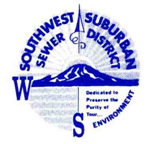 Southwest Suburban Sewer District Commissioner’s Meeting“Dedicated to preserve the purity of your environment.”